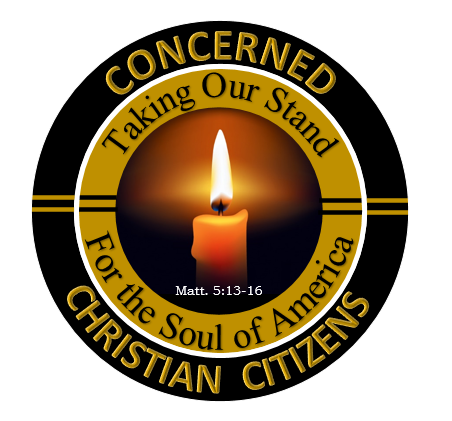 Our Stand on AbortionIT IS THE GREATEST EVIL OF OUR TIMES…Abortion is the shedding of innocent blood, an atrocity committed primarily to enhance personal convenience and to relieve the consequences of the sexual immorality so very rampant today.  God hates the shedding of innocent blood, and expects us to act on behalf of the victims (Prov. 6:17; 24:11-12).  We must call this what it is and act accordingly if there is to ever be healing in the land:Abortion is a form of child sacrifice.Abortion is the sin of murder.Abortion brings the judgment and wrath of God. Abortion has not stopped, not even close, despite all our efforts.Abortion must stop now.When God’s heart is stirred, He will also stir our hearts.  We will be stirred to do what He wants done with this greatest evil of our times.  What does LOVE do when it looks upon abortion?  What does TRUTH do when it looks upon abortion?  Since Jesus embodies both (John 1:14-18) . . .It is time to take action as the Lord leads, boldly and clearly, privately and publicly:  pray, call people to repentance, and warn of judgment!It is time to rally and/or rebuke all Bible-believing churches!  Judgment begins in the house of God (1 Peter 4:17/Hebrews 12:25-29).  Pastors are accountable for how they are leading God’s flock in response to this holocaust.	The Holy Spirit will speak to churches about this, and about the truth of our lukewarmness as evidenced by how insufficient is our witness against this national evil!  Have not most of us as Christians left it to someone else to rescue these who are perishing (Prov. 24:11-12 / Luke 10:25-37)?Whether or not we have been used to taking a stand against this great evil, and whether or not we feel comfortable doing so, we must evaluate the above statements based upon the Scriptures, the heart of God, and history.  Love for God and for our neighbor demands a fitting, authentic response . . .Extraordinary times call for extraordinary actions … (examples include John the Baptist / Jonah, Elijah, prophets / Phinehas, Esther, righteous men and women who shared God’s zeal).  These are extraordinary times. When God stirs us and we surrender to obey Him, He will lead us to stand and speak the truth in love.  We will plead the cause of the helpless, the “least of these” (Matthew 25) who have no other voice but ours.  If we can agree on every method of taking our stand, great!  If not, we must find action in areas of agreement with those who are taking to the “front-lines” to speak the truth in love.Our conviction as Concerned Christian Citizens is that the complete abolition of abortion is the goal we are all striving for, and the only standard of justice for our pre-born neighbors.  We believe the time is now to uphold and press forward the just, righteous and merciful standard of complete abolition with no exceptions.“Thus says the Lord, ‘Do justice and righteousness, and deliver the one who has been robbed from the power of his oppressor.  Also do not mistreat or do violence to the stranger, the orphan, or the widow; and do not shed innocent blood in this place.”(Isaiah 22:3)It is also our conviction that to speak up for the innocent victims of abortion is not a special calling for some Christians, but a mandate of obedience for all Christians:“And He said to him, ‘You shall love the Lord your God with all your heart, and with all your soul, and with all your mind.’This is the great and foremost commandment.  The second is like it, ‘You shall love your neighbor as yourself.’”(Matt. 22:37-38)In the parable of the Good Samaritan (Luke 10:29-37), a priest and then a Levite both passed the man in the ditch, though it was in their power to help him.  Only the Samaritan, a man who was just as busy about his own affairs as the others were, stopped to help:Jesus asked, “Which of these three do you think proved to be a neighbor to the man who fell into the robbers’ hands?’ And he said, ‘The one who showed mercy toward him.’ Then Jesus said to him, ‘Go and do the same.’”  (36-37)THE PRINCIPLE OF COMPLETE ABOLITION AS APPLIED TO ABORTION & “SAME-SEX MARRIAGE”GOD CREATED ALL HUMAN BEINGS IN HIS IMAGE.  LIFE BEGINS AT CONCEPTION.  ABORTION IS THE MURDER OF AN INNOCENT HUMAN BEING.  IT IS THE SHEDDING OF INNOCENT BLOOD, AN ACT THAT GOD HATES.  ALL HUMAN LIFE IS SACRED AND MUST BE TREATED AS SUCH:  THIS IS THE LIFE PRINCIPLE.ROE V. WADE IS AN UNJUST LAW.  “LEX INIUSTA NON EST LEX”: UNJUST LAW IS NOT LAW.  WE MUST REJECT THIS RULING AS UNJUST, AND UPHOLD THE LIFE PRINCIPLE: NO ABORTIONS ARE ACCEPTABLE.THE STANDARD OF JUSTICE FOR OUR PRE-BORN NEIGHBORS IS THE COMPLETE ABOLITION OF ABORTION.  UNTIL ALL ARE PROTECTED, LET US TAKE ACTION AND PROCLAIM THE GOSPEL AND THE TRUTH OF GOD; LET US CALL ALL CHRISTIANS, BEGINNING WITH OURSELVES, TO REPENT OF WHATEVER COWARDICE, SILENCE, APATHY, AND SELF-CENTERED INDIFFERENCE WE HAVE HAD TOWARD THE HOLOCAUST OF OUR PRE-BORN NEIGHBORS.  IT IS TIME TO PUT THE AXE TO THE ROOT OF THIS EVIL, AND TO STOP PUTTING PRAGMATISM (INCREMENTALISM) OVER PRINCIPLE.  LET US RISE UP IN THE HEART CRY FOR ACTUAL JUSTICE AND RIGHTEOUSNESS FOR GOD’S IMAGE-BEARERS!  44 + 3,300 = 1 . . . 44 YEARS OF ROE V. WADE + 3,300 BABIES STILL DIE DAILY = 1 THING TO DO: END ABORTION NOW!IN A SIMILAR VEIN, MARRIAGE CANNOT BE COMPROMISED.  MARRIAGE IS THE UNION OF ONE MAN AND ONE WOMAN IN AN EXCLUSIVE LIFETIME COMMITMENT, CARRYING THE POTENTIAL FOR CHILDREN.  NO OTHER UNION CONSTITUTES MARRIAGE IN THE EYES OF GOD, WHO CREATED MEN, WOMEN AND MARRIAGE.  FURTHERMORE, HOMOSEXUALITY IS SIN, AN ABOMINATION IN THE EYES OF GOD.  MARRIAGE AS GOD DEFINES IT ALONE IS MARRIAGE, AND MUST BE RECOGNIZED AS SUCH: THIS IS THE MARRIAGE PRINCIPLE.OBERGEFELL V. HODGES IS AN UNJUST LAW.  WHILE WE MUST PROTECT RELIGIOUS LIBERTY IN ITS WAKE, WE MUST FIRST REJECT THE RULING ITSELF AS UNJUST.  NO SAME-SEX “MARRIAGES” OR UNIONS ARE ACCEPTABLE,AS WITH ABORTION, WE MUST DEMONSTRATE OUR LOVE FOR GOD AND OUR NEIGHBOR BY REACHING OUT WITH THE GOSPEL AND THE TRUTH OF GOD REGARDING MARRIAGE, EXPOSING ALL EVIL ATTACKS AGAINST MARRIAGE WHILE ALSO CONSIDERING THE VICTIMS OF THIS EVIL AND PROVIDING THEIR RESCUE.  VICTIMS INCLUDE THOSE WHO ARE DECEIVED BY THE LIES OF OUR CULTURE, SUCH AS MANY OF OUR YOUTH.ABORTION AND SAME-SEX MARRIAGE ARE ALWAYS UNACCEPTABLE IN GOD’S EYES, AND SO IN OURS -- NO EXCEPTIONS, NO COMPROMISES.   ONLY THE LORD CAN CHANGE A HEART, SO WE SHARE HIS GOSPEL OF SALVATION AND HIS TRUTH IN LOVE ON THESE ISSUES.  WE PRAY FOR AN END TO ABORTION AND SAME-SEX MARRIAGE THROUGH THE REPENTANCE OF ALL AMERICANS, BEGINNING WITH THE CHURCHES IN AMERICA. LIFE AND MARRIAGE ARE WORTH FIGHTING FOR!  WE WERE PUT HERE FOR SUCH A TIME AS THIS (ESTHER 4:14). LET US NOT MISS OUR MOMENT (2 CHRON. 12:32)! IF AS CHRIST-FOLLOWERS WE WILL REPENT AND RISE UP IN LOVE FOR GOD AND OUR NEIGHBORS, WE WILL UNCOMPROMISINGLY STAND FOR GOOD AND AGAINST EVIL (AMOS 5:15; ISAIAH 5:20; ROM. 12:9) UNTIL RIGHTEOUS AND JUST CHANGE OCCURS.  THIS IS A SPIRITUAL BATTLE FOR THE SOUL OF OUR LAND, AND WE WILL OVERCOME SATAN AND HIS HELLISH GRIP “BECAUSE OF THE BLOOD OF THE LAMB AND BECAUSE OF THE WORD OF THEIR TESTIMONY, AND THEY LOVED NOT THEIR OWN LIFE EVEN TO DEATH” (REV. 12:11).  NOTHING SHORT OF THIS ATTITUDE AND ACTION WILL DO.   THIS BATTLE BELONGS TO THE LORD (1 SAMUEL 17:47).  MAY WE RELY SOLELY UPON HIM TO ACCOMPLISH IT!CONCERNED CHRISTIAN CITIZENS:OUR STAND ON ABORTION1.	THE ABOLITION OF ABORTION, being the standard of justice for pre-born human beings, is to be pressed immediately and urgently, with sole reliance upon God to accomplish it (Genesis 1:26-28 / Exodus 20:13 / Ps. 89:14 / Amos 5:15).               2.	THE GOSPEL OF JESUS CHRIST is the remedy for abortion, since He alone can change a heart (Rom. 2:4 / 1 Cor. 6:9-11 / 2 Cor. 5:17 / 1 Pet. 3:18).3.	THE CHURCH OF JESUS CHRIST is the body of people God calls to seek the end of this holocaust (Matt. 5:13-16 / Job 29:7-17 / Jeremiah 22:16 / Ezekiel 22:30).4.	THE LIKE-MINDED must stand together, without compromising these principles, in the effort to end abortion (Acts 4:32 / Phil. 2:1-3; 4:1-9 / Eph. 4:11-13).5.	THE URGENCY OF GOD’S HEART on this matter must be demonstrated on the “frontlines” of the battle(Daniel 11:32  /  1 Chronicles 12:32  /  Matthew 6:10; 22:36-40  /  Ephesians 4:11  /  1 Timothy 4:15).www.concernedchristiancitizens.org / Facebook @ Concerned Christian Citizens